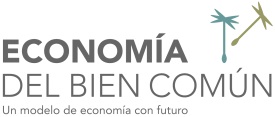 DINÁMICAS PARA EL AULA.GRUPO DE TRABAJO Nombre del tallerPATRULLAS MEDIOAMBIENTALESPúblico objetivoPrimaria y secundaria. La exposición del trabajo puede ser realizada ante niños y niñas de infantil si se adapta el contenido. En secundaria, se puede ampliar la información y problemática medioambiental ocasionada por la fabricación del papel.ObjetivosConcienciar sobre la necesidad de la aplicación de las tres erres  (Reducir, Reutilizar, Reciclar) al consumo de papel.Conocer el proceso de la fabricación de una hoja de papel.Conocer los problemas medioambientales que supone dicha fabricación.Promover en la escuela la necesidad de habilitar en cada clase una papelera de reciclaje y de un rincón de papel reutilizable.Practicar las exposiciones orales ante su propio grupo y otros grupos de la escuela.Perder el miedo a hablar ante un público.Valores sociales trabajados en relación a la EconomíaSostenibilidad ecológica.DecrecimientoConocimientos previos necesariosAlumnadoNociones básicas sobre la fabricación del papel.Cierta práctica para hablar ante un público.Uso de las papeleras de reciclaje y rincones de papel reutilizable.DinamizadoresConocimientos sobre la fabricación del papel y los problemas medioambientales que esto conlleva.Duración1 sesión para la explicación de la actividad y la exposición a realizar.1 sesión para que los distintos grupos practiquen las exposiciones.Las sesiones que se necesite en función de la cantidad de clases en las que se quiera exponer el trabajo (la exposición dura aproximadamente 10/12 minutos).MaterialesFotos para la exposición.Texto que sirve de base para la exposición.Enlaces si se quiere ampliar o documentar la exposición.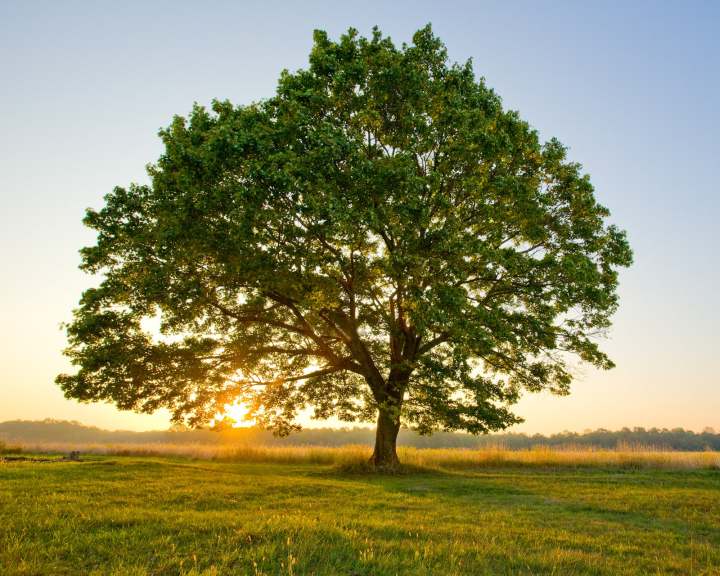 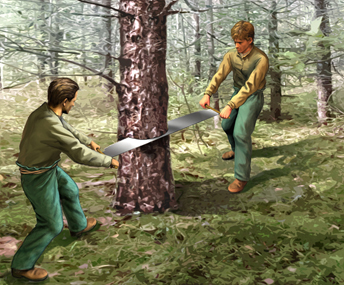 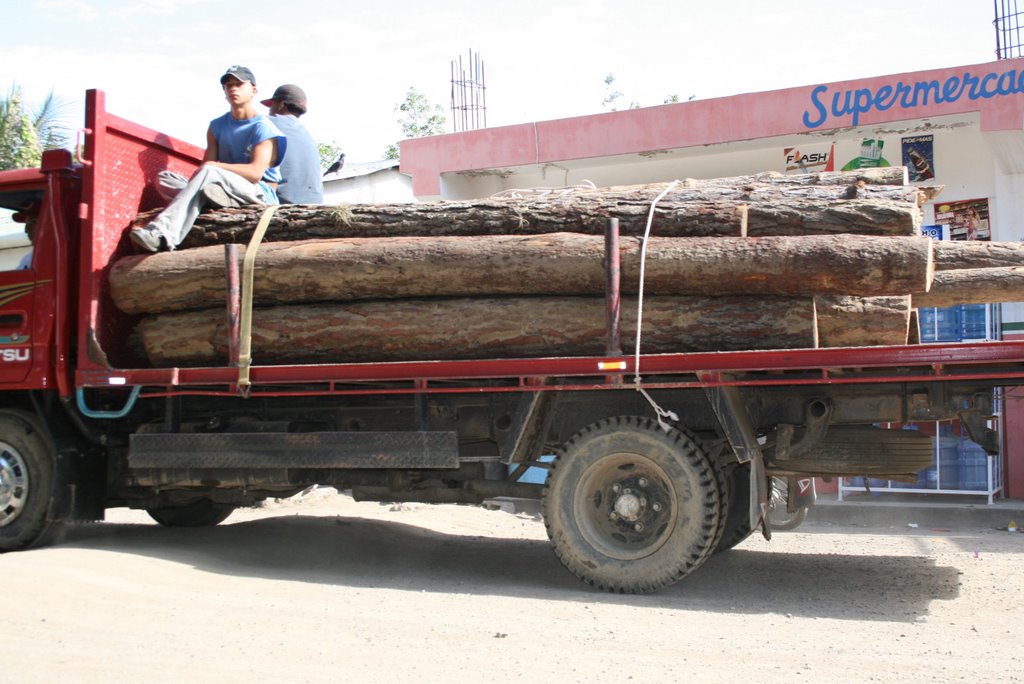 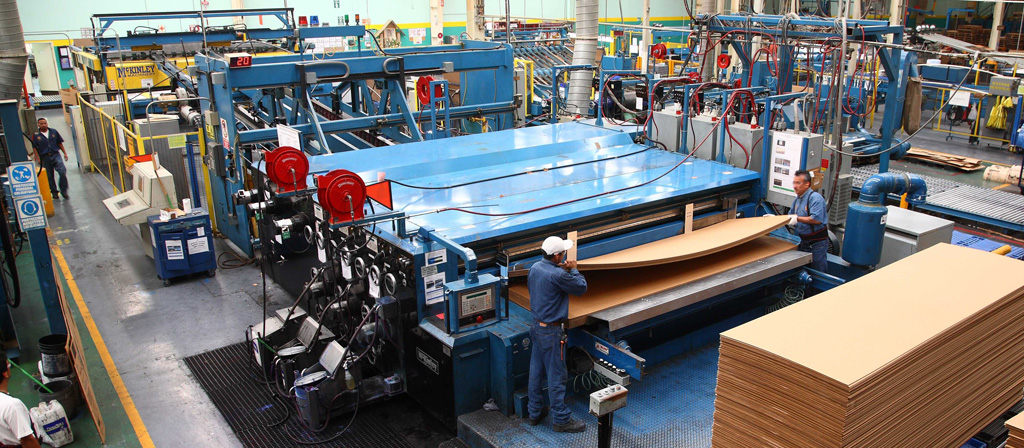 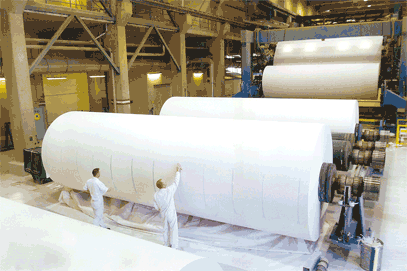 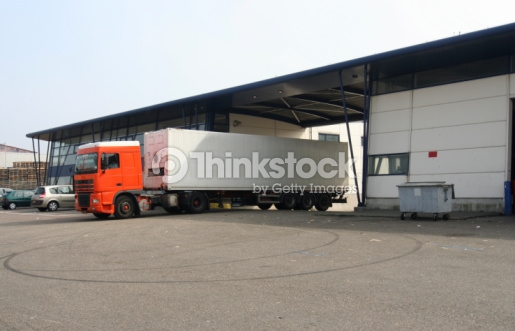 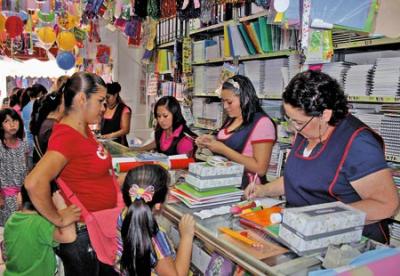 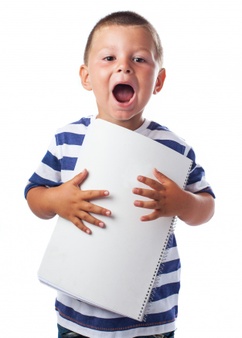 DesarrolloTipo de dinámica (visionado de algo, juego, experiencia directa...)El propio docente comenzará haciéndoles a los alumnos/as la exposición que más tarde realizará el alumnado. Intentará generar las mismas expectativas e interés que se pretende que consigan ellos/as más adelante ante sus compañeros. Comenzará con la hoja en blanco preguntándoles que ven en ella y desvelando poco a poco con las imágenes siguientes todo el trabajo, la materia prima, el combustible, la cantidad de agua y la contaminación que conlleva algo que nos resulta tan habitual y poco significativo en nuestro día a día en la escuela.Visionado o explicación por parte del docente del proceso de fabricación del papel.Debate y conclusiones (del propio alumnado)
Debate sobre lo aprendido en la exposición y durante la explicación.Reparto del trabajo por grupos. La exposición la prepararán grupos de 4 alumnos/as. Cada integrante preparará la parte que va a contar. Se lo aprenderán de memoria, pero contado con naturalidad, creyendo lo que están exponiendo. Deberán practicar el hacer coincidir lo que se dice con el paso de las fotos y las hojas por parte del encargado de ello. Cada vez que hay una nueva hoja en blanco deben generar, gracias a  la forma de expresarse, interés para saber lo que vendrá a continuación. Las exposiciones se ensayarán en clase antes de ir a las otras clases.EvaluaciónLa exposición de cada grupo será la prueba de evaluación.Se valorará:La preparación individual de la parte a exponer. (Contenido)La  implicación en la dinámica.La fluidez, la expresión y  la coherencia en la manera de exponer.La preparación y cohesión del grupo.ConclusionesEsta dinámica tiene como finalidad esencial hacer consciente al alumnado de que el primer material con el que trabaja: libros, cuadernos, hojas, carpetas, etc. debe ser respetado, cuidado, reutilizado, reciclado y reducido en su consumo en general. No les estamos hablando de algo ajeno o de algo que les toca tangencialmente. Desde el momento en que la dinámica se propone en la clase debe tener un efecto inmediato en el uso que hacen de sus hojas o en el mayor uso de la papelera de reciclaje del aula, y si no la hubiera generar en ellos la necesidad de construir una o crear un rincón de papel reutilizable para hacer operaciones en sucio o escribir notas o hacer dibujos, etc.La dinámica pretende generar en ellos una conciencia de aplicación inmediata, tiene línea directa con su vida presente y se puede generar a través de ella la semilla del decrecimiento.Bibliografía / Webgrafía relacionadaPara primariahttps://www.youtube.com/watch?v=iKE6CBobHm0Fabricación de papel:https://www.youtube.com/watch?v=_IRHM_EPjnYPara secundariahttps://www.youtube.com/watch?v=4Fuyist5w9Qhttps://www.youtube.com/watch?v=ToTKvtXvmaQ